Mutillidae application : zap proxy 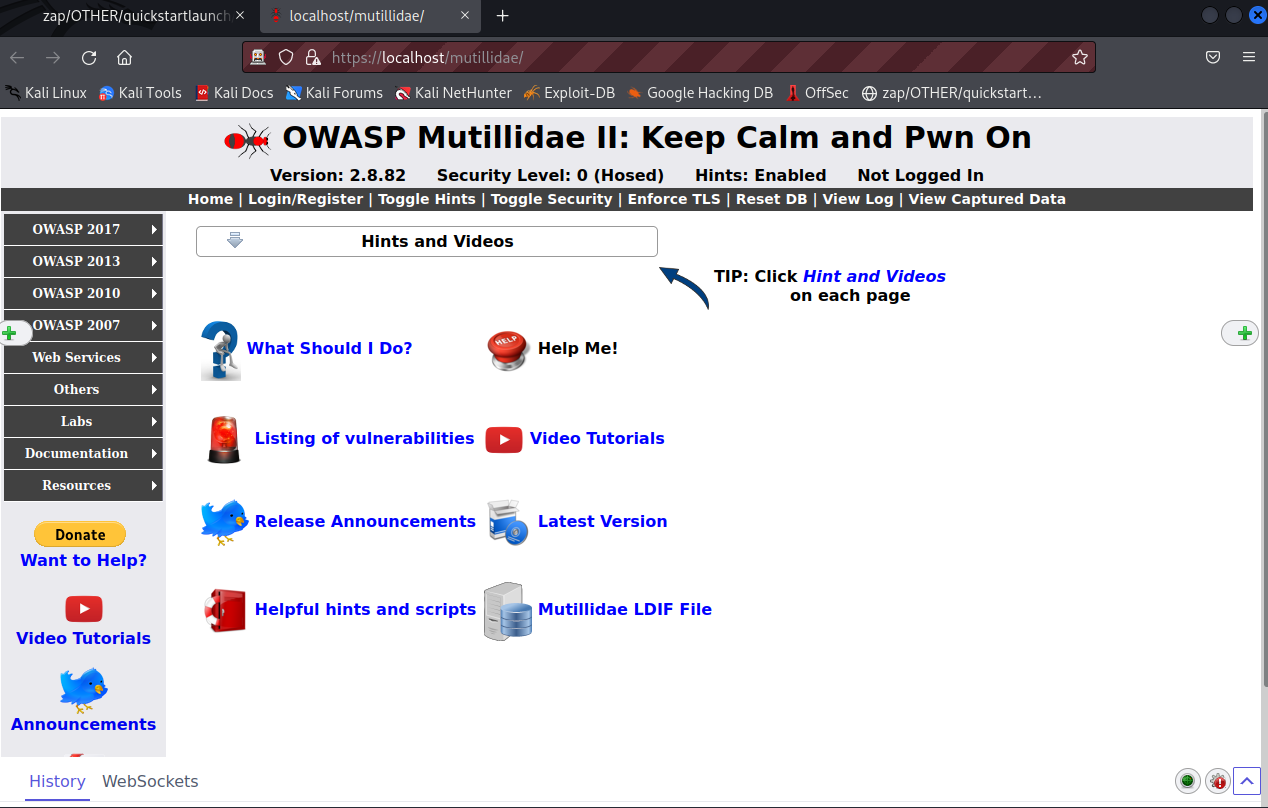 Intercept on: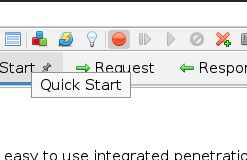 Buffer Overflow Vulnerability select: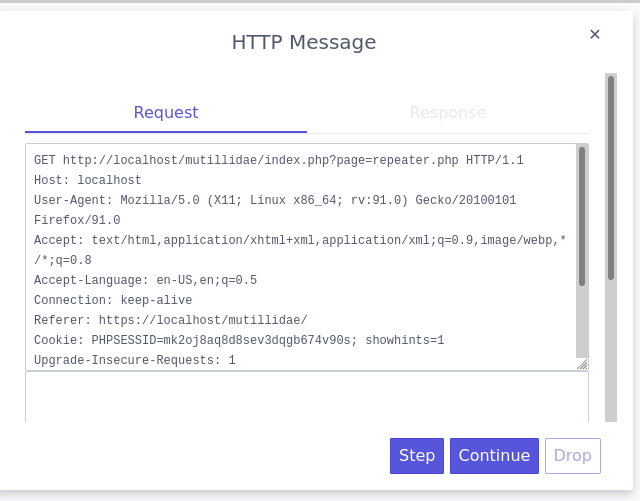 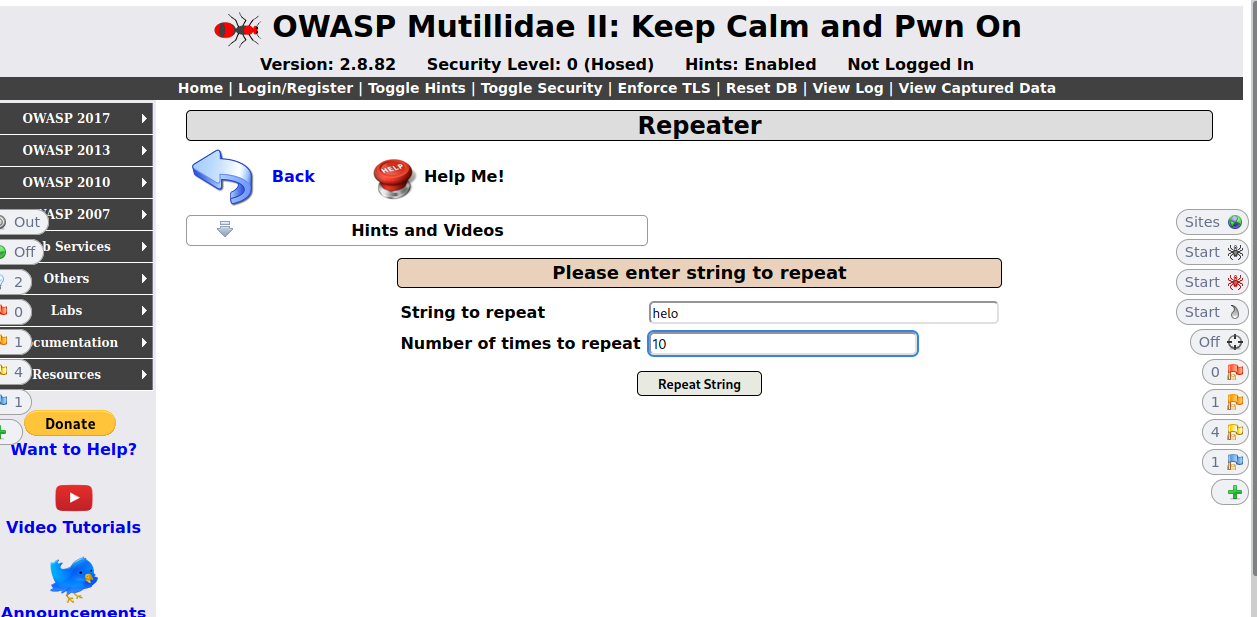 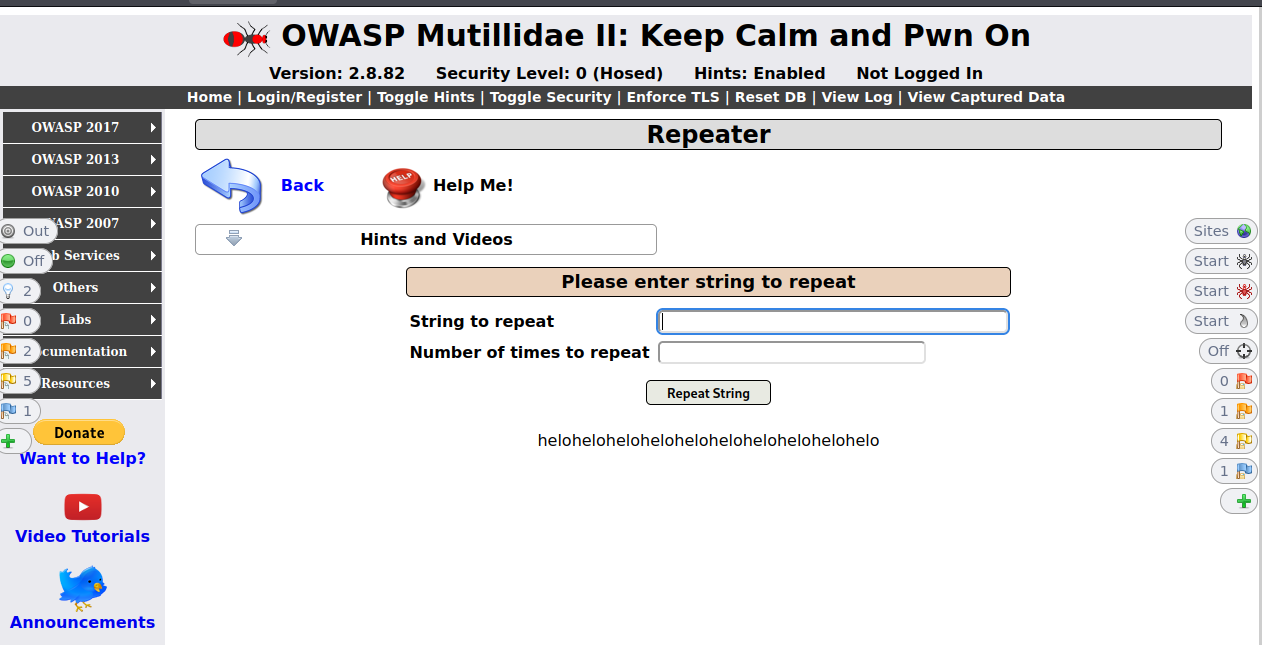 Active Scan: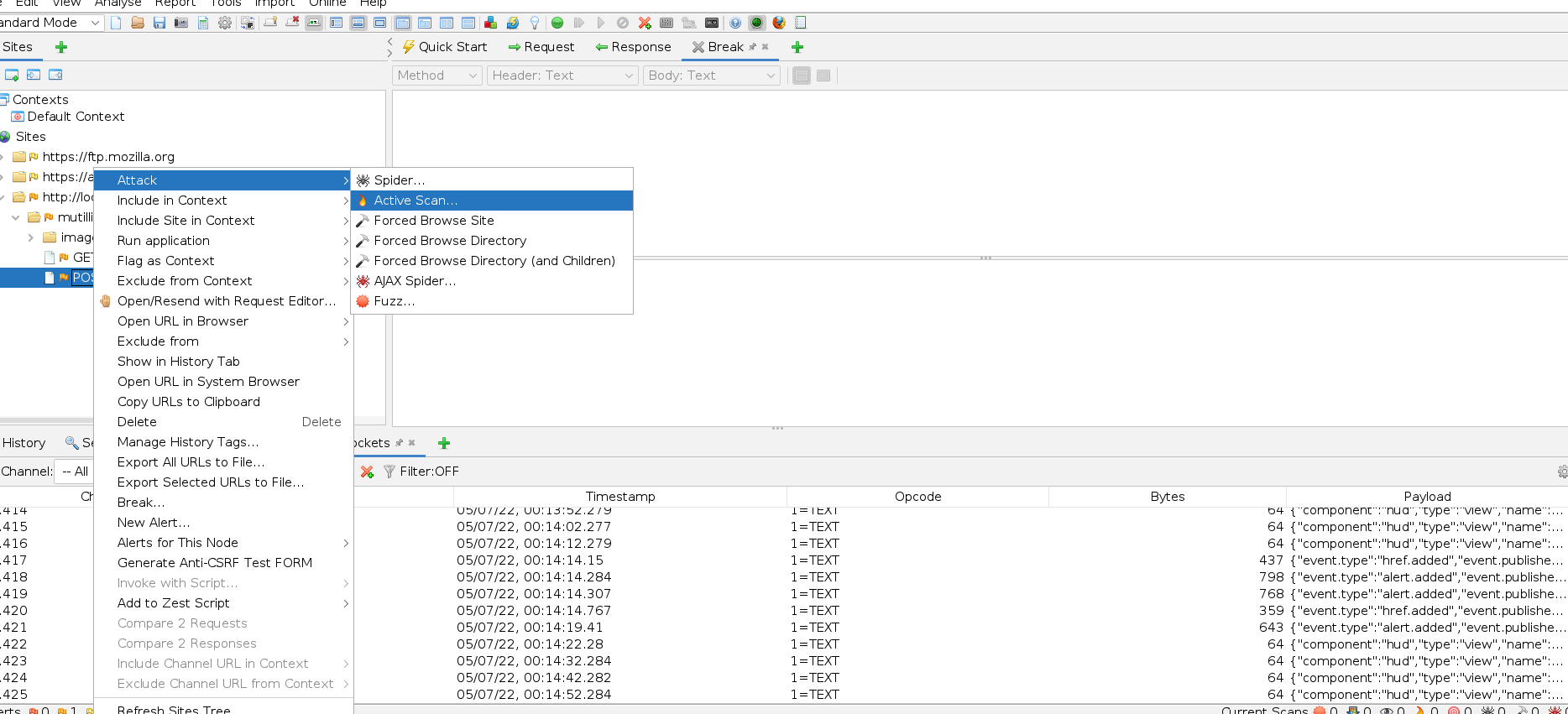 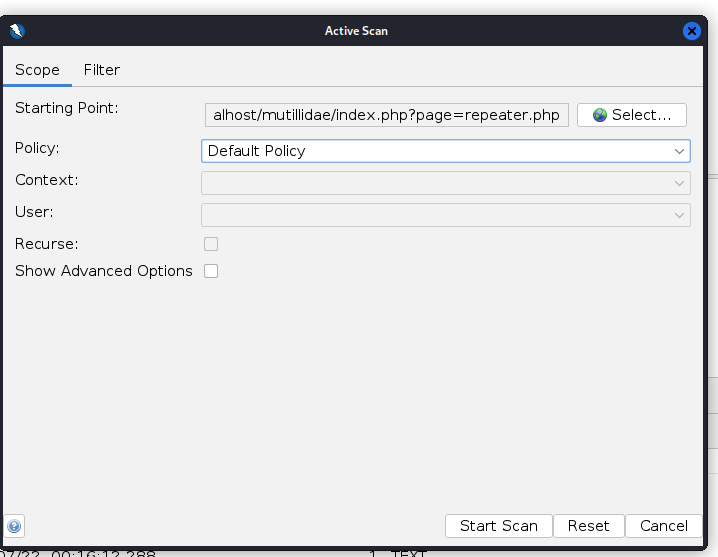 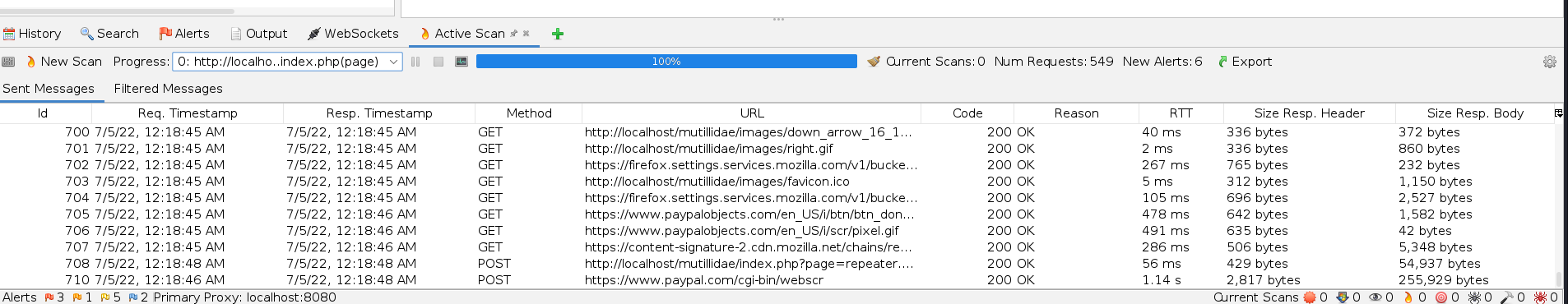 Alerts: Does not detecting the buffer overflow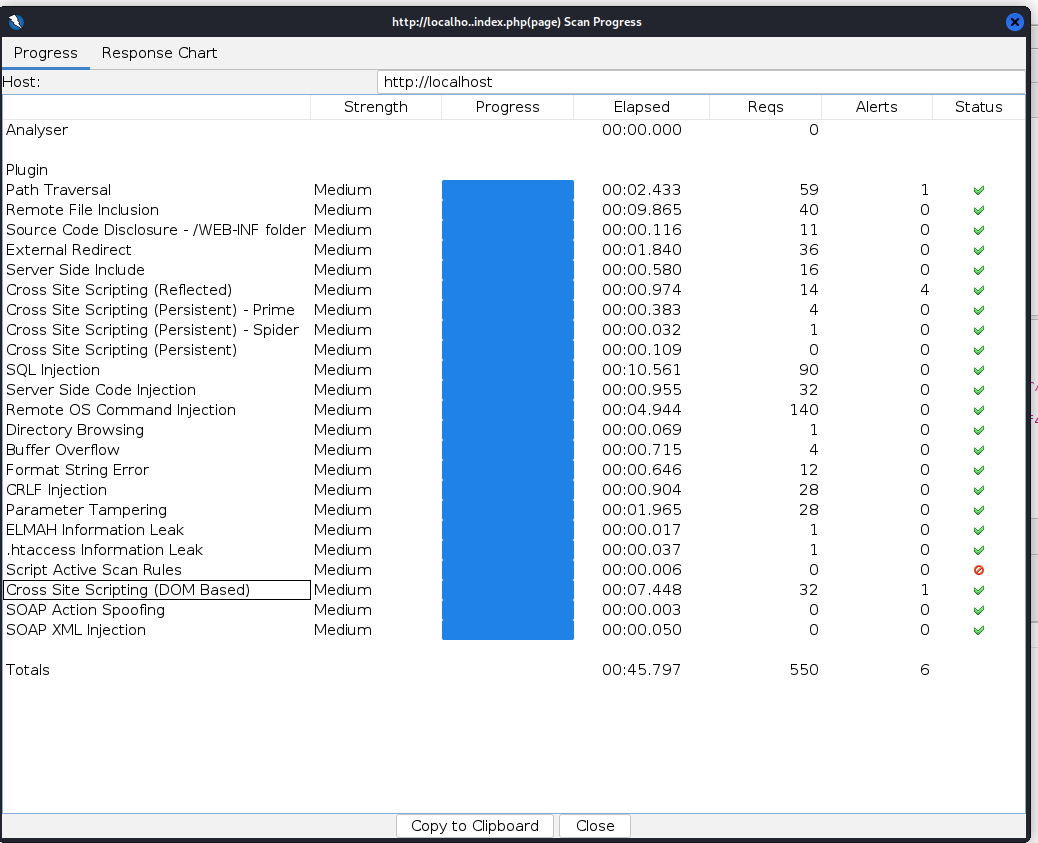 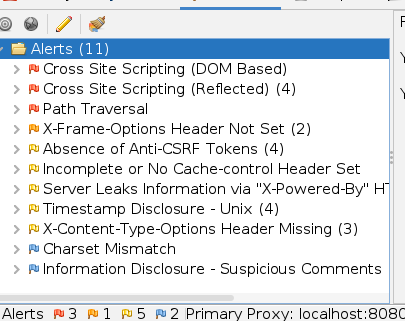 Now Fuzzing to find the Buffer Overflow vulnerability: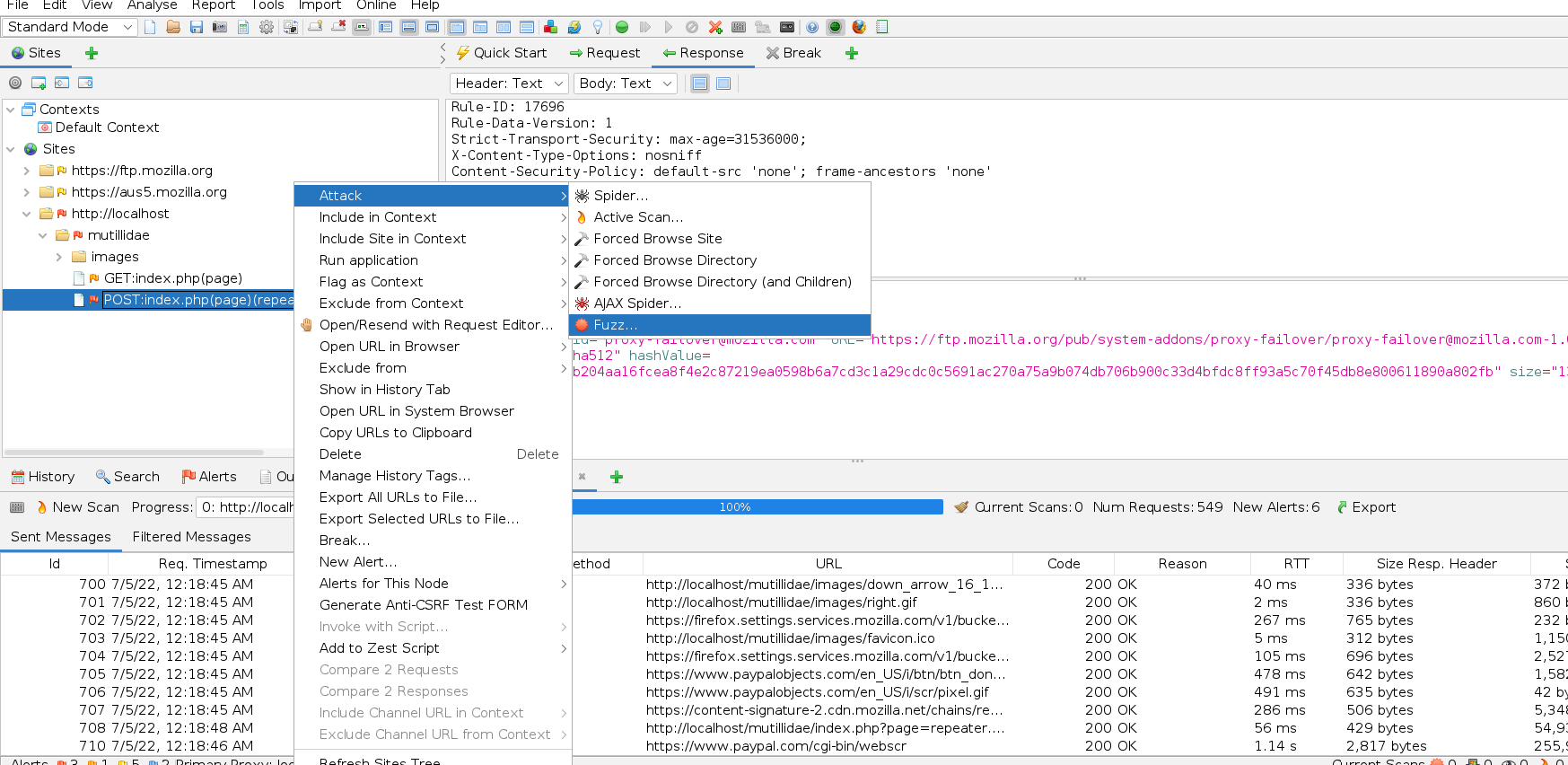 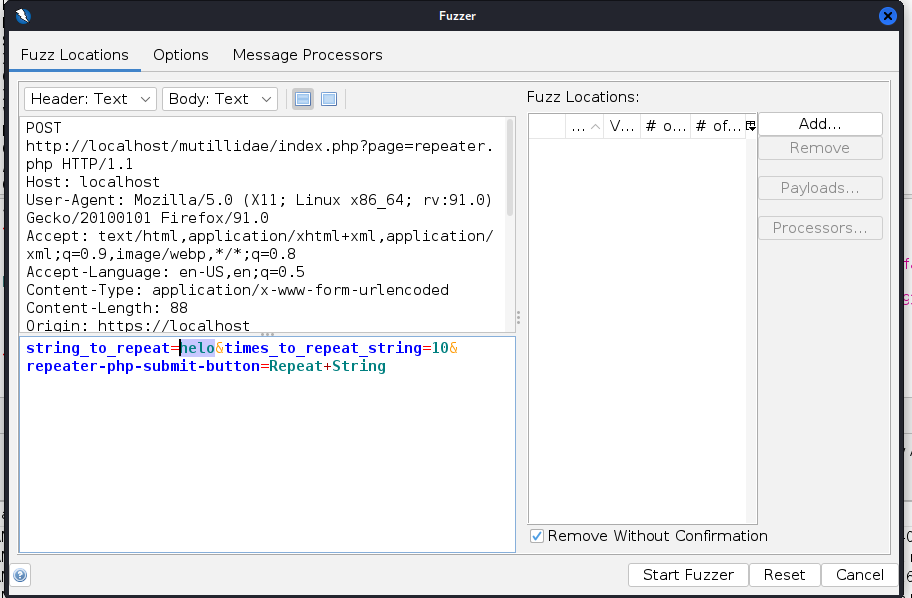 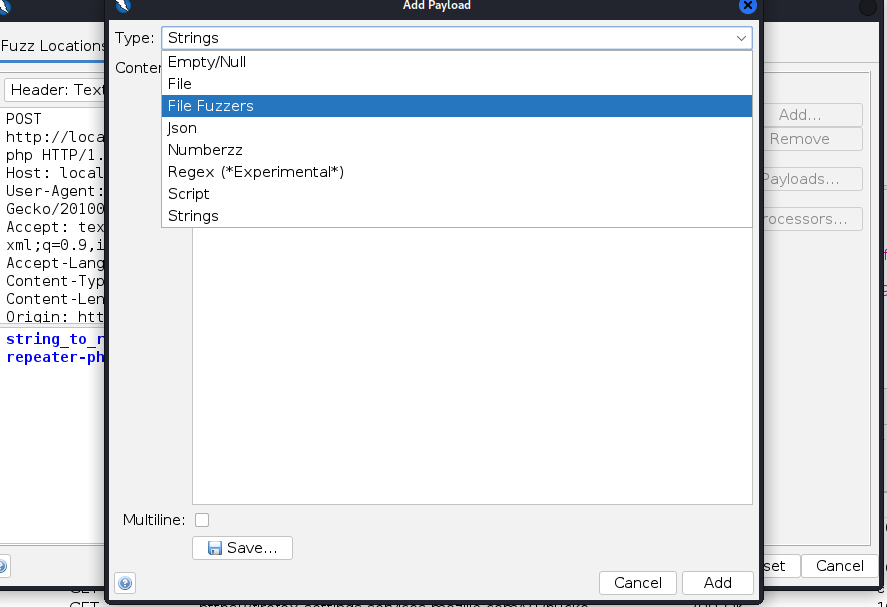 Buffer Overflow payload: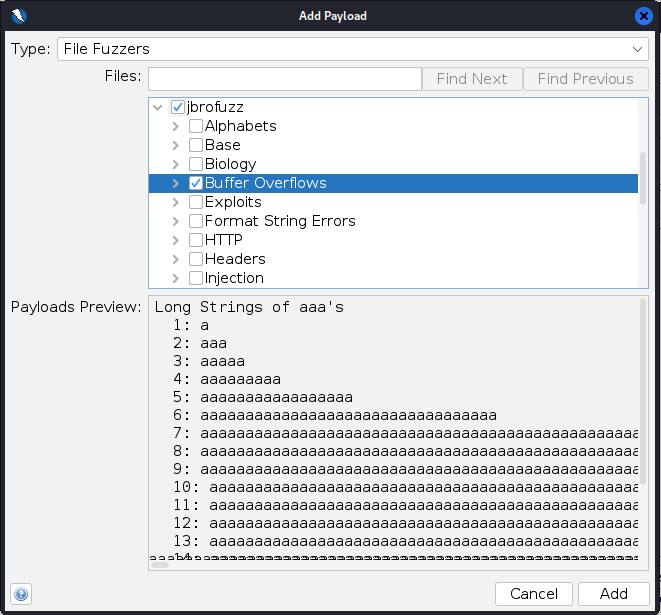 Result: 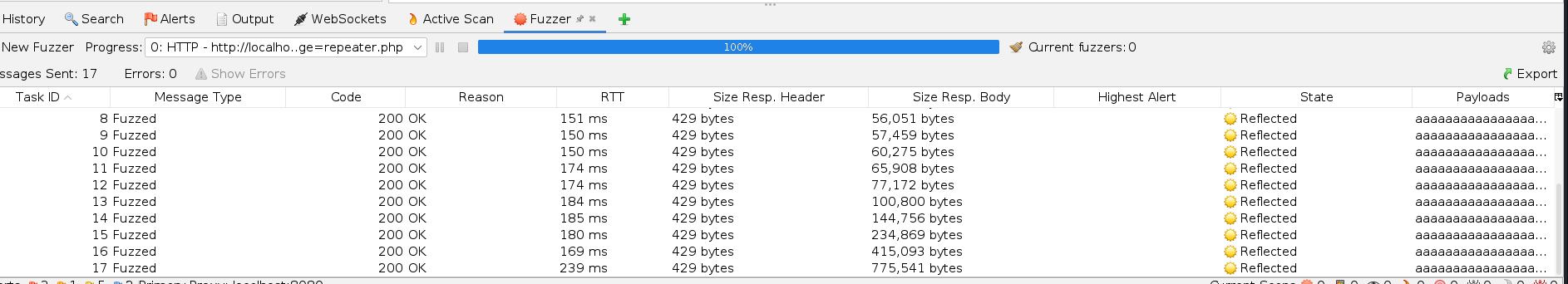 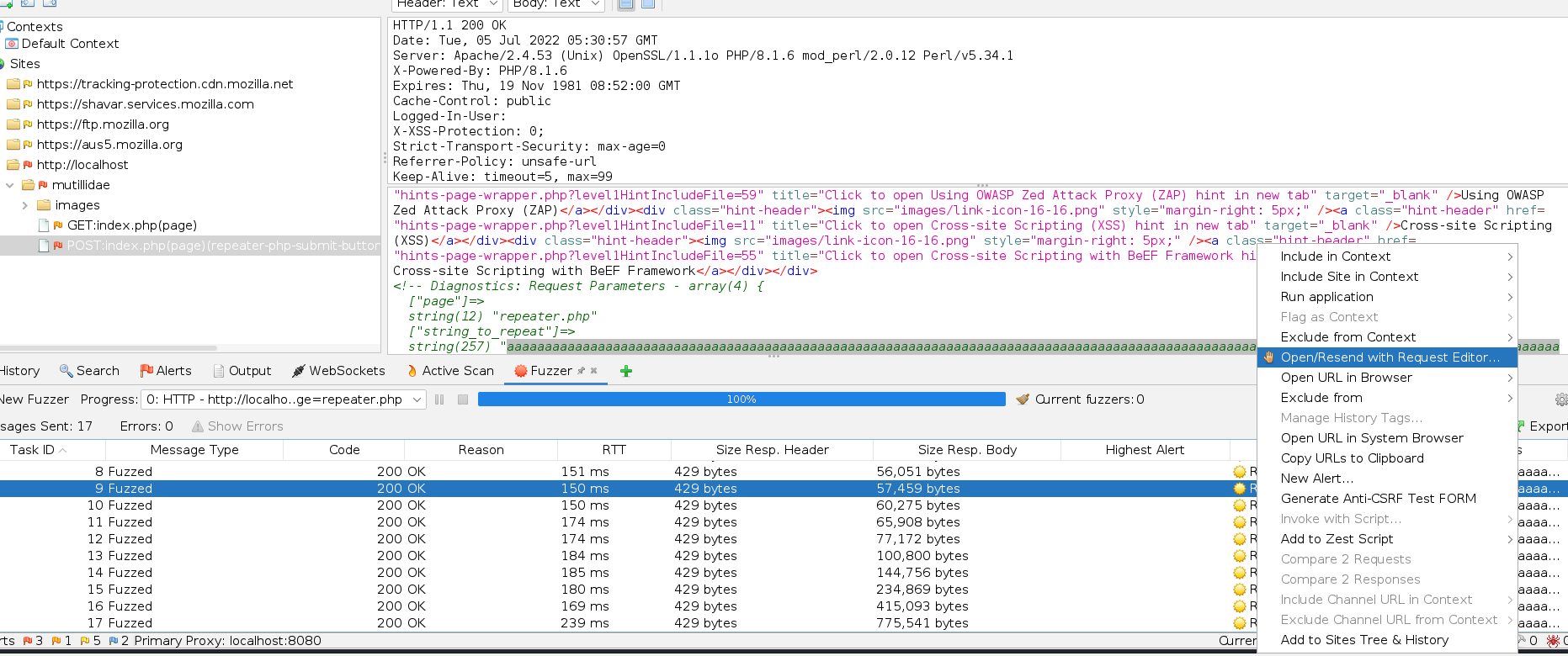 Request: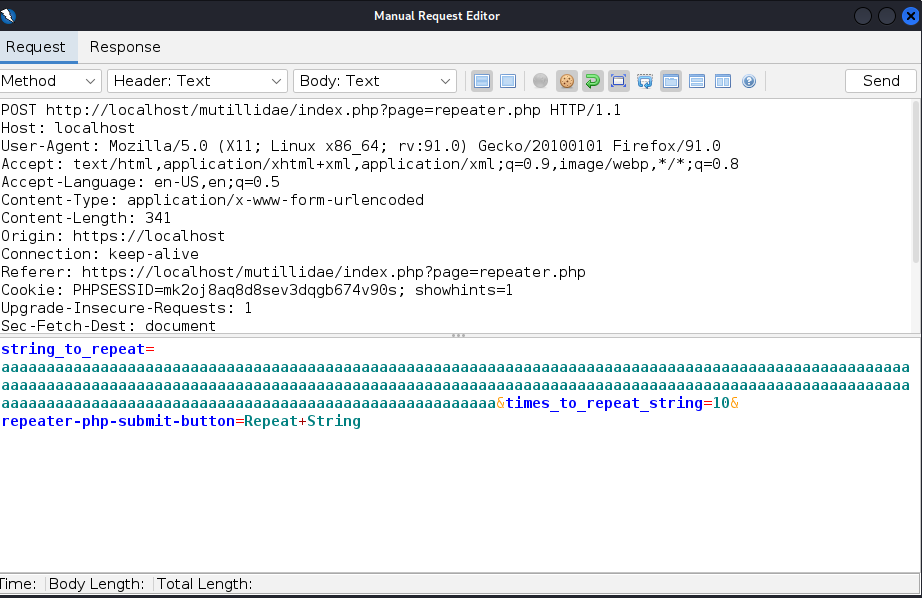 I send the request then in response: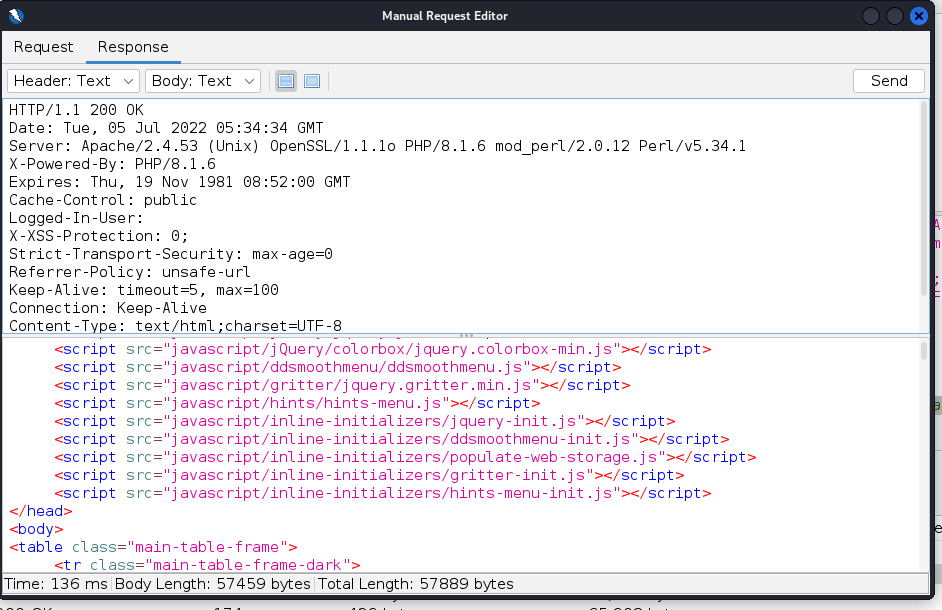 Similar for all payload same result come